ΠΡΟΣΚΛΗΣΗ  ΕΚΔΗΛΩΣΗΣ ΕΝΔΙΑΦΕΡΟΝΤΟΣ«ΚΕΝΤΡΑ ΔΙΗΜΕΡΕΥΣΗΣ ΗΜΕΡΗΣΙΑΣ ΦΡΟΝΤΙΔΑΣ ΑΤΟΜΩΝ ΜΕ ΑΝΑΠΗΡΙΑ»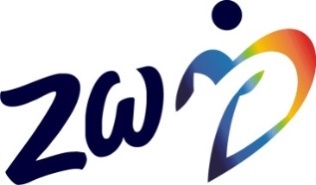 ΚΕΝΤΡΟ ΗΜΕΡΗΣΙΑΣ ΦΡΟΝΤΙΔΑΣ – ΔΙΗΜΕΡΕΥΣΗΣ – ΕΚΠΑΙΔΕΥΣΗΣ – ΚΑΤΑΡΤΙΣΗΣ ΚΑΙ ΑΠΟΚΑΤΑΣΤΑΣΗΣ ΑΤΟΜΩΝ ΜΕ ΑΝΑΠΗΡΙΕΣ «Η ΖΩΗ»Στοιχεία επικοινωνίαςΤαχ. Δ/νση: Φλέμιγκ 8, 54642, ΘεσσαλονίκηΤηλέφωνο - FAX: 2310837852Ιστοσελίδα: www.kentroameazoi.gr Email: kentro-amea-zoi@msn.com Στο πλαίσιο του άξονα προτεραιότητας ΑΞ09Β  «Προώθηση της κοινωνικής ένταξης και καταπολέμηση της φτώχειας - ΕΚΤ», που υλοποιείται στο επιχειρησιακό πρόγραμμα «Κεντρική Μακεδονία» και συγχρηματοδοτείται από το Ευρωπαϊκό Κοινωνικό Ταμείο με τίτλο «Κέντρα Διημέρευσης – Ημερήσιας Φροντίδας Ατόμων με Αναπηρίες, το Κέντρο Ημερήσιας Φροντίδας Διημέρευσης – Εκπαίδευσης – Κατάρτισης – και Αποκατάστασης Ατόμων με Αναπηρίες «Η ΖΩΗ»  καλεί: Τους γονείς και κηδεμόνες παιδιών ΑμεΑ με Νοητική Υστέρηση που επιθυμούν να εντάξουν τα παιδιά τους στο ημερήσιο πρόγραμμα λειτουργίας του Κέντρου Ημερήσιας Φροντίδας Διημέρευσης – Εκπαίδευσης – Κατάρτισης – και Αποκατάστασης Ατόμων με Αναπηρίες «Η ΖΩΗ» μέσω του ανωτέρω προγράμματος, να καταθέσουν τα απαραίτητα δικαιολογητικά στην έδρα του Φορέα μας, από τις 24 Οκτωβρίου 2016 έως τις 18 Νοεμβρίου 2016 και ώρα  13:00.Η πράξη συγχρηματοδοτείται από την Ελλάδα και την Ευρωπαϊκή ένωση (Ευρωπαϊκό Κοινωνικό Ταμεία)Η έναρξη του προγράμματος έχει οριστεί για την 1η Ιανουαρίου 2017 και η διάρκειά του είναι τρία (3) χρόνια. Οι ωφελούμενοι θα μπορούν να έχουν πρόσβαση σε όλες τις παρεχόμενες υπηρεσίες του Κέντρου δωρεάν.ΠΑΡΕΧΟΜΕΝΕΣ ΥΠΗΡΕΣΙΕΣΟι παρεχόμενες υπηρεσίες του Κέντρου πραγματοποιούνται καθημερινά από Δευτέρα έως και Παρασκευή από τις 7:30΄ έως τις 15:30΄ και είναι οι εξής:Μεταφορά ωφελούμενων από και προς το ΦορέαΔιαμονή και σίτιση των ωφελουμένωνΚατάρτιση (κεραμική – αγιογραφία – ζωγραφική – χειροτεχνία – υφαντική - ραπτική κλπ).Εκπαίδευση (συντήρηση και ενίσχυση γνώσεων γενικής παιδείας – Ελλ. Γλώσσα – Αριθμητική – Πληροφορική – Ειδική Διαπαιδαγώγηση – Ειδική Συμπεριφορά κλπ)Θεραπείες (Λογοθεραπεία – Εργοθεραπεία – Φυσικοθεραπεία – Μουσικοθεραπεία – Εργασιοθεραπεία - Ψυχοθεραπεία)Βασικές Δεξιότητες (Αυτοεξυπηρέτηση – Εκπ/κή κουζίνα)Άθλησης (Προσαρμοσμένη – Αθλήματα στίβου - bowling)Κοινωνικοποίησης (Προγραμματισμένες εξόδους ατομικές ή μικροομαδικές σε χώρους κοινού ενδιαφέροντος – επισκέψεις – κυκλοφοριακή αγωγή – ψυχαγωγία κλπ)ΑΠΑΡΑΙΤΗΤΑ ΔΙΚΑΙΟΛΟΓΗΤΙΚΑΤα απαιτούμενα δικαιολογητικά συμμετοχής που θα πρέπει να επισυναφθούν στην αίτηση συμμετοχής είναι τα ακόλουθα:Αντίγραφο αστυνομικής ταυτότητας ή διαβατηρίου ή πιστοποιητικό γεννήσεως. Σε περίπτωση μη ύπαρξης των προαναφερομένων (π.χ. περιπτώσεις ατόμων που διαβιούν σε ιδρύματα) οποιοδήποτε άλλο έγγραφο ταυτοποίησης.Εάν ο ωφελούμενος είναι αλλοδαπός από τρίτες χώρες απαιτείται και αντίγραφο της άδειας διαμονής εν ισχύ. Εάν είναι Έλληνας ομογενής απαιτείται αντίγραφο ταυτότητας ομογενούς. Αντίγραφο ή εκτύπωση Ατομικού ή οικογενειακού εκκαθαριστικού σημειώματος εφόσον το άτομο υποχρεούται να έχει καταθέσει φορολογική δήλωση για το οικονομικό έτος 2015, ή σχετική υπεύθυνη δήλωση σε περίπτωση που δεν υποχρεούται.Αντίγραφο Βεβαίωσης πιστοποίησης της αναπηρίας του ωφελούμενου, εν ισχύ.Αντίγραφο Πιστοποιητικού οικογενειακής κατάστασης.Εάν το άτομο που είναι επιφορτισμένο με τη φροντίδα του συγκεκριμένου ωφελούμενου (γονέας/κηδεμόνας) είναι άνεργος/η, απαιτείται αντίγραφο της κάρτας ανεργίας του ΟΑΕΔ.Εάν το άτομο που είναι επιφορτισμένο με τη φροντίδα του συγκεκριμένου ωφελούμενου (γονέας/κηδεμόνας) ή άλλο μέλος της οικογένειας ανήκει στην ομάδα των ΑμεΑ, απαιτείται αντίγραφο/α βεβαίωσης πιστοποίησης της αναπηρίας του/τους εν ισχύ. Πιστοποιητικό ασφαλιστικής ικανότητας (βεβαίωση ΑΜΚΑ). Υπεύθυνη δήλωση του άρθρου 8 παρ. 4 του ν. 1599/1986 του ωφελούμενου ή του νόμιμου κηδεμόνα/ εκπροσώπου, που να αναφέρει ότι:α)	δεν θα λαμβάνει αποζημίωση για τις συγρχηματοδοτούμενες υπηρεσίες που του παρέχονται από το ΚΔΗΦ/λοιπό Κέντρο από άλλη χρηματοδοτική πηγή (π.χ. ΕΟΠΥΥ) κατά την περίοδο συμμετοχής του στην πράξη, και β)	δεν θα λαμβάνει υπηρεσίες από άλλο ΚΔΗΦ ή άλλο φορέα παροχής παρεμφερών υπηρεσιών, ο οποίος χρηματοδοτείται από εθνικούς ή/και κοινοτικούς πόρους, κατά την περίοδο συμμετοχής του στην πράξη.Σε περίπτωση ωφελούμενου από ίδρυμα/θεραπευτήριο/ΚΚΠΠ, κ.α.:Σχετική βεβαίωση του αρμόδιου οργάνου / νόμιμου εκπροσώπου του ιδρύματος / θεραπευτηρίου / ΚΚΠΠ, κ.α. που να πιστοποιεί τη διαβίωση του σε αυτό και να βεβαιώνει ότι, σε περίπτωση επιλογής του αιτούντος για την συμμετοχή του στην πράξη, θα προσκομίσει στο δικαιούχο όλες τις απαραίτητες πληροφορίες για το ατομικό και κοινωνικό ιστορικό του ωφελούμενου και σχετική έκθεση/αξιολόγηση του ωφελούμενου από την επιστημονική ομάδα του ιδρύματος. Συνοπτική έκθεση της επιστημονικής ομάδας για το βαθμό προσαρμογής του ατόμου στο πρόγραμμα του ΚΔΗΦ. Στη σχετική έκθεση θα πρέπει επίσης να βεβαιώνεται ότι ο υποψήφιος ωφελούμενος συναινεί για τη συμμετοχή του στην πράξη.Για τους ωφελούμενους που διαβιούν σε ιδρύματα κλειστής περίθαλψης/θεραπευτήρια/ΚΚΠΠ, κ.α.  η αδυναμία προσκόμισης των δικαιολογητικών/εγγράφων των ανωτέρω σημείων 1, 2, 4 και 7 , δύναται να καλυφθεί με σχετική υπεύθυνη δήλωση του νόμιμου εκπροσώπου του ιδρύματος, μετά από σχετική απόφαση εξουσιοδότησης του αρμόδιου οργάνου του ιδρύματος.ΔΙΑΔΙΚΑΣΙΑ ΕΠΙΛΟΓΗΣ ΩΦΕΛΟΥΜΕΝΩΝΚατόπιν της λήξης της διαδικασίας υποβολής των αιτήσεων θα πραγματοποιηθεί επιλογή δέκα (10) ωφελούμενων με τη διαδικασία μοριοδότησης βάσει των παρακάτω κριτηρίων επιλογής:Τύπος πλαισίου διαμονής (ίδρυμα κλειστής περίθαλψης, οικογενειακό ή άλλο στεγαστικό πλαίσιο).Ασφαλιστική ικανότητα του ωφελούμενου.Ατομικό ή οικογενειακό εισόδημα (στο εισόδημα δεν περιλαμβάνεται οποιοδήποτε επίδομα).Οικογενειακή κατάσταση.Εργασιακή κατάσταση του γονέα/νόμιμου κηδεμόνα.* Προσδιορίζεται σύμφωνα με το κατώφλι φτώχειας της ΕΛΣΤΑΤ. Αυτό για το έτος 2014 ορίζεται σε 4.608 € για μονοπρόσωπα νοικοκυριά προσαυξανόμενα κατά το 0,5 για τον σύζυγο και για κάθε παιδί από 14 έως και 24 ετών και κατά 0,3 για κάθε παιδί κάτω των 13 ετών. Για τον υπολογισμό του διαθέσιμου εισοδήματος του νοικοκυριού, στην παρούσα πρόσκληση, λαμβάνεται υπόψη το συνολικό εισόδημα μετά την αφαίρεση του φόρου και της εισφοράς και δεν περιλαμβάνεται οποιοδήποτε επίδομα. Σε περίπτωση που κατά την ημερομηνία έκδοσης της πρόσκλησης από τη Δ.Α. έχουν δημοσιευτεί από την ΕΛΣΤΑΤ νέα επικαιροποιημένα στοιχεία, το κριτήριο προσδιορίζεται ανάλογα. Η διαδικασία επιλογής θα ακολουθήσει τα παρακάτω βήματα/στάδια:Εξέταση/έλεγχος των αιτήσεων και υπολογισμός του συνολικού αριθμού των συμμετεχόντων/θέσεων στην πράξη, σύμφωνα με τον αριθμό των αιτήσεων και την πληρότητα των δικαιολογητικών. Στο στάδιο αυτό, εκπονείται σχετικός πίνακας δυνητικών συμμετεχόντων με τον αριθμό των ατόμων που οι αιτήσεις τους κρίνονται από την Επιτροπή ως πλήρεις (πληρότητα δικαιολογητικών και στοιχείων της αίτησης) και επομένως γίνονται δεκτές από την Επιτροπή. Επιλογή των συμμετεχόντων στην πράξη. Στο στάδιο αυτό, η Επιτροπή θα καταρτίσει σχετικό πίνακα κατάταξης και επιλογής των ωφελουμένων της πράξης, συμπεριλαμβανομένων και των επιλαχόντων, οι οποίοι θα καταγούν/επιλεγούν βάσει των 5 προαναφερομένων κριτηρίων επιλογής.Έκδοση απόφασης και δημοσιοποίηση των αποτελεσμάτων.	Στο στάδιο αυτό, η Επιτροπή εκδίδει σχετική απόφαση με τα αποτελέσματα της διαδικασίας επιλογής, περιγράφοντας επίσης τις επιμέρους εργασίες/στάδια που πραγματοποιήθηκαν. Η κατάθεση των δικαιολογητικών θα πραγματοποιείται στην έδρα του Φορέα μας, από τη Δευτέρα 24 Οκτωβρίου 2016 έως τις 13:00΄ της 18ης Νοεμβρίου 2016 ημέρα Παρασκευή, μέσα σε φάκελο με την ένδειξη «ΚΕΝΤΡΑ ΔΙΗΜΕΡΕΥΣΗΣ ΗΜΕΡΗΣΙΑΣ ΦΡΟΝΤΙΔΑΣ ΑΤΟΜΩΝ ΜΕ ΑΝΑΠΗΡΙΑ» και το ονοματεπώνυμο του άμεσα ωφελουμένου. Ο πίνακας με τους δυνητικά συμμετέχοντες του προγράμματος θα αναρτηθεί στις 25 Νοεμβρίου 2016.Ο πίνακας με τους ωφελούμενους της πράξης και τους επιλαχόντες θα αναρτηθεί στις 2 Δεκεμβρίου 2016.Η περίοδος ενστάσεων θα είναι από 5 Δεκεμβρίου έως και 9 Δεκεμβρίου 2016. (το έγγραφο ενστάσεων θα μπορεί να το προμηθευτεί ο ενδιαφερόμενος από το Φορέα μας)Τα οριστικά αποτελέσματα των ωφελουμένων θα αναρτηθούν στις 16 Δεκεμβρίου 2016.ΠΑΡΟΧΗ ΠΛΗΡΟΦΟΡΙΩΝΗ παρούσα πρόσκληση διατίθεται από το φορέα μας Φλέμιγκ 8 Θεσσαλονίκη τκ 54642 τηλ 2310-837852 και ακόμα:Στην ιστοσελίδα του Κέντρου μας www.kentroameazoi.gr Έχει αναρτηθεί στους Ο.Τ.Α. (Δήμους, Περιφέρεια) και, ειδικότερα, στις κοινωνικές υπηρεσίες των Δήμων και της Περιφέρειας της γεωγραφικής περιοχής κάλυψης της πράξης,Στις ιστοσελίδες της Ε.Σ.Α.μεΑ www.esaea.gr και της Π.Ο.Σ.Γ.Κ.Α.μεΑ www.posgamea.gr.Έχει αναρτηθεί σε δημόσιους και ιδιωτικούς φορείς παροχής υπηρεσιών κοινωνικής πρόνοιας, συμπεριλαμβανομένων των Κέντρων Κοινωνικής Πρόνοιας Περιφερειών (Κ.Κ.Π.Π.) και των παραρτημάτων τους.Έχει αποσταλεί στη Δ/νση Προστασίας ΑΜΕΑ του Υπουργείου Εργασίας, Κοινωνικής Ασφάλισης και Κοινωνικής Αλληλεγγύης. Συνημμένα ΠρόσκλησηςΑίτηση ΣυμμετοχήςΥπεύθυνη Δήλωση Γονέα - ΚηδεμόναΥπεύθυνη Δήλωση του ιδίουΥπεύθυνη Δήλωση Νομίμου Εκπροσώπου Ιδρύματος – Θεραπευτηρίου ΚΡΙΤΗΡΙΑΑΝΑΛΥΣΗ ΜΟΡΙΩΝΑΝΑΛΥΣΗ ΜΟΡΙΩΝ1. Τύπος πλαισίου διαμονήςΊδρυμα κλειστής περίθαλψης, θεραπευτήρια / ΚΚΠΠ, κ.α.401. Τύπος πλαισίου διαμονήςΟικογενειακού τύπου στεγαστικές δομές (ατομική/ οικογενειακή κατοικία, ΣΥΔ). 101. Ασφαλιστική ικανότηταΑνασφάλιστος/η301. Ασφαλιστική ικανότηταΑσφαλισμένος/η102. Ύψος ατομικού ή οικογενειακού εισοδήματοςΕισόδημα κάτω από το όριο της φτώχειας *202. Ύψος ατομικού ή οικογενειακού εισοδήματοςΕισόδημα πάνω από το όριο της φτώχειας103. Οικογενειακή κατάστασηΎπαρξη άλλου ΑμεΑ στην οικογένεια (δεν υπολογίζεται ο αιτούμενος)123. Οικογενειακή κατάστασηΜέλη μονογονεϊκών οικογενειών123. Οικογενειακή κατάστασηΤρίτεκνοι/Πολύτεκνοι (άνω των δύο εξαρτώμενων μελών εκτός του ωφελούμενου).84. Εργασιακή κατάσταση του γονέα /νόμιμου κηδεμόναΆνεργος/η104. Εργασιακή κατάσταση του γονέα /νόμιμου κηδεμόναΕργαζόμενος/η5